世界知识产权组织成员国大会第五十六届系列会议2016年10月3日至11日，日内瓦简要报告秘书处编拟统一编排议程第10项关于计划和预算委员会的报告.	WIPO成员国大会和WIPO管理的各联盟的大会各自就其所涉事宜：(i)	注意到“决定一览”（文件WO/PBC/25/21）；(ii)	关于本议程项目下的所有议题，除PBC议程第16项“审查按联盟的收入和预算分配方法”和PBC议程第13项“开设新的WIPO驻外办事处”以外，批准文件WO/PBC/25/21中所载的PBC提出的建议；(iii)	关于PBC议程第16项“审查按联盟的收入和预算分配方法”，在讨论了文件A/56/14之后，注意到PBC的工作，强调在呈报拟议的WIPO计划和预算文件时高效管理和透明度的重要性，使有关WIPO大会可以作出知情决定；(iv)	关于PBC议程第13项“开设新的WIPO驻外办事处”，在审查了文件A/56/15之后，根据2015年大会的决定（文件A/55/13），大会决定：1.	在阿尔及利亚和尼日利亚开设WIPO驻外办事处；并2.	继续依据秘书处发出的提案要求，就在本两年期开设一个、在2018-2019两年期开设三个驻外办事处进行磋商，争取根据《指导原则》在2017年大会上就上述事项作出决‍定。[文件完]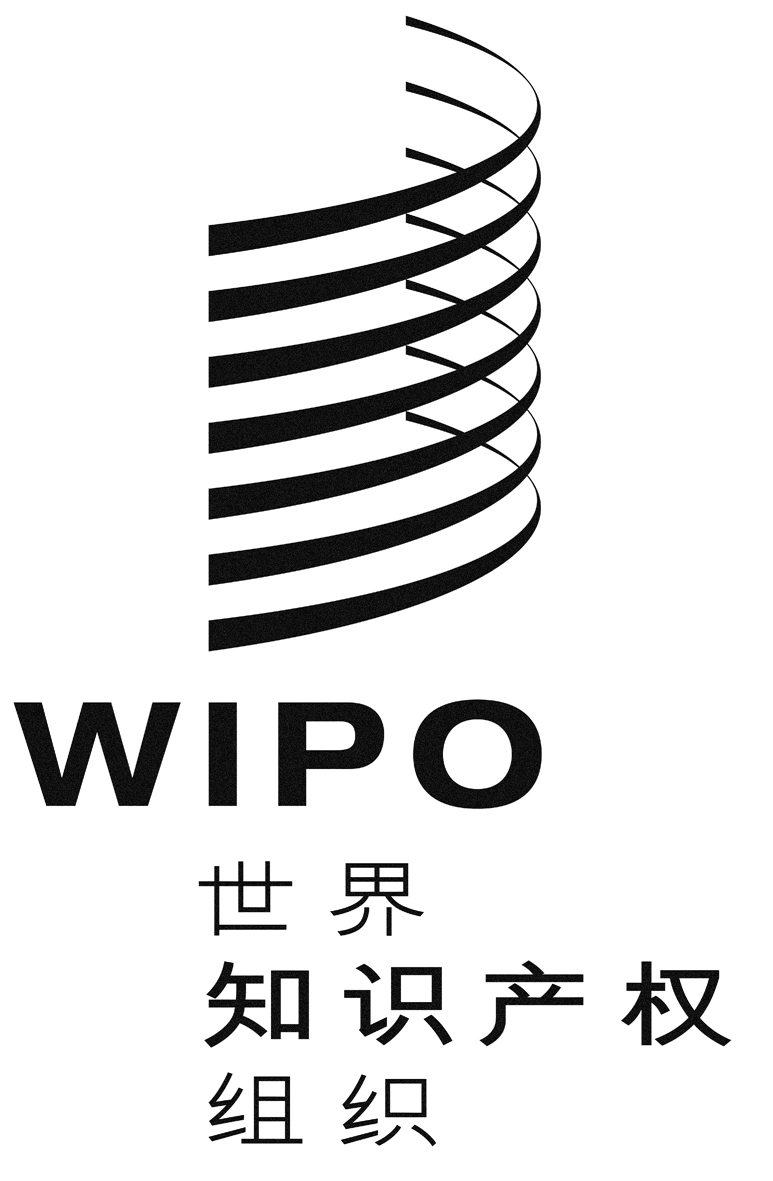 CA/56/16 add.2A/56/16 add.2A/56/16 add.2原 文：英文原 文：英文原 文：英文日 期：2016年10月11日  日 期：2016年10月11日  日 期：2016年10月11日  